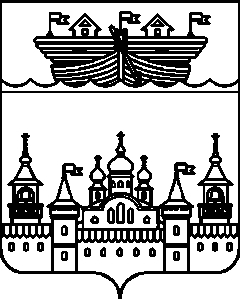 АДМИНИСТРАЦИЯ ГЛУХОВСКОГО СЕЛЬСОВЕТА
ВОСКРЕСЕНСКОГО МУНИЦИПАЛЬНОГО РАЙОНА
НИЖЕГОРОДСКОЙ ОБЛАСТИПОСТАНОВЛЕНИЕ24 мая 2022 года										№ 31О подготовке объектов жилищно-коммунального хозяйства, топливно-энергетического комплекса, социальной сферы администрации Глуховского сельсовета Воскресенского муниципального района, автомобильных дорог общего пользования и сооружений на них к осенне-зимнему периоду 2022-2023 годовВ целях обеспечения устойчивой работы объектов жилищно-коммунального хозяйства, топливно-энергетического комплекса, социальной сферы администрации Глуховского сельсовета Воскресенского муниципального района, автомобильных дорог общего пользования и сооружений на них в осенне-зимний период 2022-2023 годов администрация Глуховского сельсовета постановляет:	1. Утвердить комиссию по обеспечению безаварийной работы объектов энергетики, жилищно-коммунального хозяйства и социально-культурного назначения в осенне-зимний период 2022-2023 годов в составе (далее – Комиссия):Дубова Ирина Юрьевна - глава администрации, председатель комиссии;Члены комиссии:Маслова Ирина Вячеславовна – главный бухгалтер;Кузнецова Анжелика Юрьевна – директор Глуховского СДКЛеонтьева Ольга Юрьевна – директор Красноярского СДККузнецова Нина Ивановна – директор Елкинского ДК	2. Обеспечить контроль за выполнением подрядными эксплуатирующими организациями мероприятий по подготовке автомобильных дорог общего пользования к эксплуатации в осенне-зимний период (в соответствии с нормами требований заготовок противогололедных материалов и подготовки баз данных для них, подготовки теплых стоянок для техники и помещений для отдыха и обогрева рабочих и водителей, ремонта дорожной техники, занятой на работах в зимний период);	3. Разработать и утвердить планы мероприятий по подготовке объектов жилищно-коммунального хозяйства, топливно-энергетического комплекса, социальной сферы к осенне-зимнему периоду 2022 - 2023 годов с учетом мероприятий, направленных на устранение недостатков предыдущего отопительного периода, а также ежегодных профилактических мероприятий, предусмотренных действующим законодательством Российской Федерации и/или рекомендованных к исполнению контролирующими и ресурсоснабжающими организациями и представить до 10 июня 2022 года утвержденные планы Комиссии.	4. Принять меры по созданию нормативных запасов топлива на котельных в соответствии с методическими рекомендациями по заполнению формы федерального государственного статистического наблюдения № 1 – ЖКХ (зима) срочная «Сведения о подготовке жилищно-коммунального хозяйства к работе в зимних условиях», утвержденной постановлением Федеральной службы государственной статистики от 27 февраля 2006 года № 6.	5. Подготовку жилищного фонда к осенне-зимнему сезону осуществлять в соответствии с Правилами и нормами технической эксплуатации жилищного фонда, утвержденными постановлением Государственного комитета Российской Федерации по строительству и жилищно-коммунальному комплексу от 27 сентября 2003 года № 170, а также с учетом предписаний и рекомендаций, выданных контролирующими и ресурсоснабжающими организациями.	6. В ходе подготовки отопительных котельных к началу отопительного сезона совместно с собственниками, организациями жилищно-коммунального хозяйства и представителями контрольных органов организовать комплекс мероприятий по обеспечению пожарной безопасности отопительных котельных, обслуживающих жилищный фонд, объекты с массовым пребыванием людей и жизнеобеспечения.	7. Организациям независимо от ведомственной принадлежности, организационно-правовой формы и формы собственности, имеющим в ведении жилищный фонд, объекты социальной сферы, топливно-энергетического комплекса и инженерной инфраструктуры, завершить подготовку к осенне-зимнему периоду 2022 - 2023 годов в срок до 15 сентября 2022 года, в отношении объектов коммунального комплекса - в срок до 2 ноября 2022 года и объектов электроэнергетики - в срок до 16 ноября 2022 года с оформлением паспортов готовности.	8. Разместить настоящее постановление в информационно-телекоммуникационной сети Интернет на официальном сайте администрации Воскресенского муниципального района Нижегородской области.	9. Контроль за выполнением настоящего постановления оставляю за собой.Глава администрации Глуховского сельсовета						        И.Ю. Дубова